Rysunek nr 2Biurko komputerowe narożne o wymiarach: 190x140x75h (cm)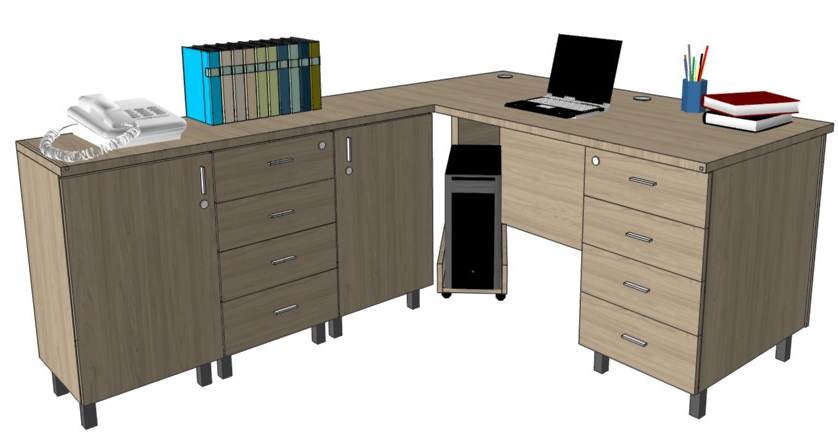 WIDOK Z PRZODU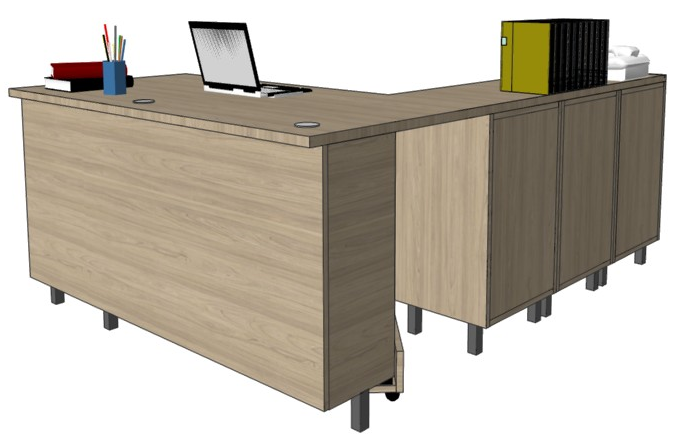 WIDOK Z TYŁU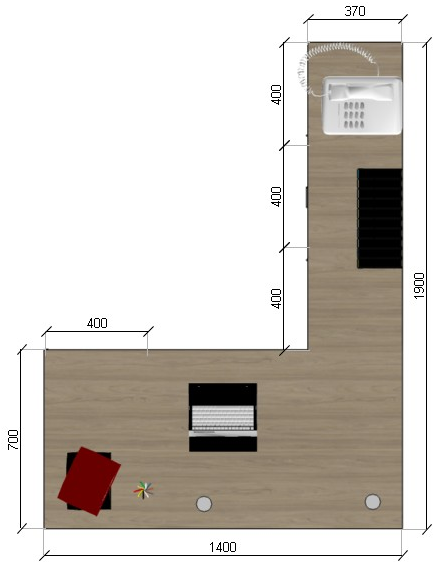 WIDOK Z GÓRY